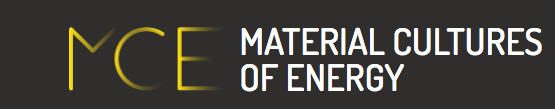 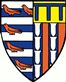 Domesticating EnergyEnergy environments inside and outside the home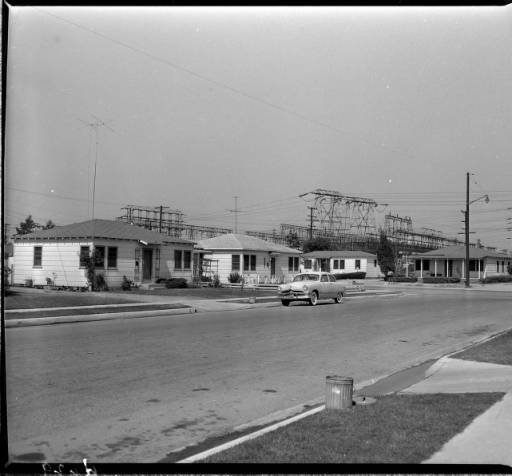 Distribution - substation - Laguna Bell - behind houses. n/d Southern California Edison Photographs and Negatives, Huntington Library, Art Collections and Botanical Gardens.25-26 May 2017, Nihon Room, Pembroke College, University of CambridgeConveners: Paul Warde (University of Cambridge); Rebecca Wright (University of Sussex); Frank Trentmann (Birkbeck College)Organized by the AHRC project, “Material Cultures of Energy” (Birkbeck College), Pembroke College, University of Cambridge and the Joint Centre for History and Economics at Cambridge and Harvard University.Thursday 25th of May 14:00-14:30	Welcome and Coffee14:30-15:00			Introductions15.00-16:15	Panel 1: Households and energy flows/systems.	Chair and Commentator		Frank Trentmann, Birkbeck CollegeSabine Barles, Université Paris 1, Panthéon-Sorbonne 	“Consuming energy in Paris during the 18th century: from forests to homes” Paul Warde, University of Cambridge“Firewood use and energy transitions: an international comparison”16:15-16:30			Tea and Coffee 16:30-18:15			Panel 2: Energy use and domestic practices				Chair and Commentator Sandy Skelton, University of Cambridge Hal Wilhite, University of Oslo“The global transformation towards high-energy home cooling practices and thoughts on enabling low-energy pathways”Rebecca Wright, University of Sussex “Consuming energy futures in the home”Christopher Groves, Cardiff University  “Practices that matter – linking energy use, attachment and identity”18:30-19:15	Drinks Reception in the Christopher Smart Room, E Staircase, Pembroke College19:30				Dinner (Loch Fyne Seafood and Grill) Friday 26th of May 09:00-10.45			Panel 3: Making community (1)				Chair and CommentatorHanaan Marwah, CDC GroupRoxana Morosanu, University of Cambridge “Energy and Homes: Conflicts, Contradictions and Collaborations”Ian Miller, Harvard University “Who Owns Watt? Electricity Theft and the Political Economy of Japanese Modernity"Sorcha O'Brien, Kingston University “Researching Housewives, Electrical Products and Domesticity in 1950s and 1960s Rural Ireland”10.45-11:00			Tea and Coffee11:00-12:45			Panel 4: Interfaces and Controls 				Chair and Commentator Vanessa Taylor, University of GreenwichMagnus Lindmark, Umeå University“Heat in a Cold Climate: Energy Choices in the Scandinavian North”Sam Wetherell, Columbia University "Only Disconnect: District Heating and the Strange Afterlife of Social Democracy" Charlotte Johnson, University College London“The metered home: experimenting with smart meters in Tower Hamlets”12:45-13:30			Lunch 13:30-14.45			Panel 5: Making Community (2)				Chair and CommentatorTBA Ute Hasenöhrl, Universität Innsbruck “Colonial and postcolonial energy landscapes: The Indian case, 1858-2017” Sarah Strauss, University of Wyoming“The Retrofuturist Imaginaries of Iconic Structures: Shifting Energy Praxis from Abbotsford to Auroville”14.45-15:00			Tea and Coffee15:05-16:00			Panel 6: Concluding discussionChair and CommentatorHarriet Ritvo, Massachusetts Institute of Technology 